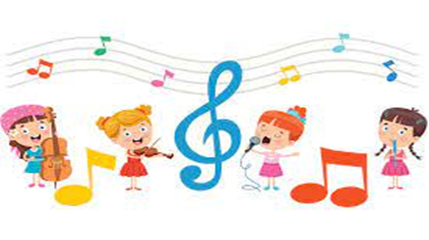 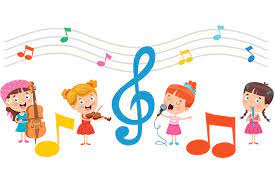 ZAJĘCIA MUZYCZNO- RUCHOWE  DLA UCZNIÓW KLAS I – IIIZAJĘCIA MUZYCZNO- RUCHOWE pozwolą rozbudzić u dzieci zamiłowanie do rytmicznego ruchu przy akompaniamencie muzyki lub śpiewu piosenki, rozwinąć pamięć muzyczną i ruchową oraz umiejętność uczenia się melodii, zapamiętywania rytmów i następstwa ruchów w powiązaniu z muzyką. Ćwiczenia rytmiczno- ruchowe mają przyczynić się do wykształcenia u dzieci koncentracji, przystosowania się do pracy w zespole oraz wpłynąć korzystnie na rozwój psychiczny i fizyczny dziecka.TEMATYKA  SPOTKAŃPOZNAJEMY  SIĘ – gry i zabawy interpersonalne, kształcenie umiejętności nawiązywania kontaktów.GŁOS  DZIECIĘCY – kształtowanie poprawnej emisji, fonacji, dykcji i artykulacji głosu.SŁUCH  MUZYCZNY – kształtowanie wrażliwości intonacyjno- emisyjnej, ćwiczenia słuchowe (rozpoznawanie dźwięków wysokich i niskich, rozpoznawanie brzmienia instrumentów, określanie kierunku linii melodycznej, określanie tempa, dynamiki i nastroju).TWÓRCZA  POSTAWA – rozwijanie zainteresowań muzycznych, zamiłowania do tworzenia i odtwarzania muzyki.FORMY  AKTYWNOŚCI  MUZYCZNEJ – rozwijanie poszczególnych form (śpiew, gra na instrumentach perkusyjnych, tworzenie muzyki, ruch przy muzyce, aktywne słuchanie muzyki.GRY  I  ZADANIA  MUZYCZNO- RUCHOWE:proste formy zadań muzyczno- ruchowych oparte o realizację pulsu muzycznego, metrum, nieskomplikowanych motywów rytmicznych;zabawowe formy zadań pobudzająco- hamujących (trening systemu nerwowego);zabawy ruchowe (gry i zabawy ze śpiewem, ruchem i gestem, ćwiczenia rozwijające sprawność ruchową, zdolność koncentracji, uwagi oraz refleks);metody aktywizujące (interpretacja ruchowa utworów muzycznych i piosenek, tworzenie akompaniamentów rytmicznych do piosenek z wykorzystaniem instrumentów perkusyjnych, wykorzystanie dramy w scenkach muzycznych). 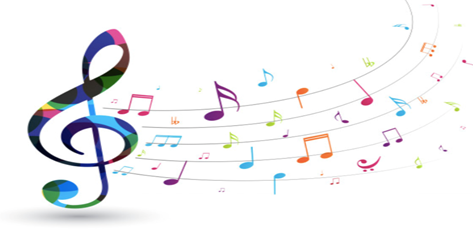 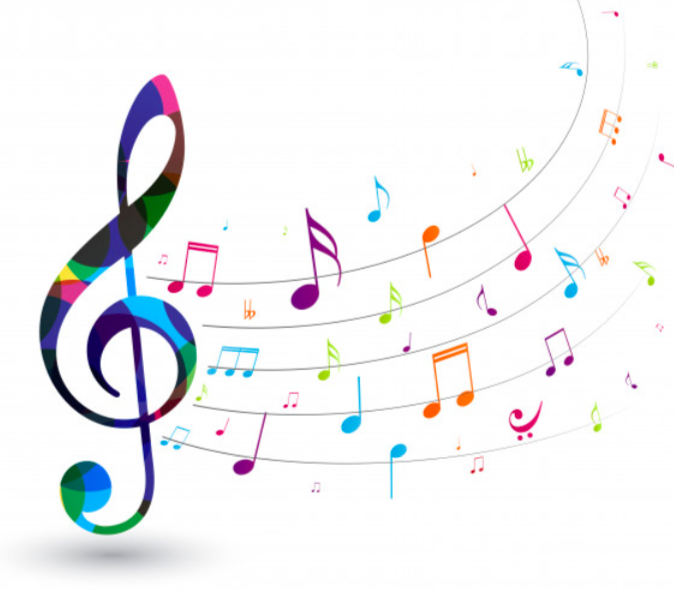 